KARTA UCZESTNICTWA W SAMORZĄDOWYM KONKURSIENASTOLATKÓW „8 WSPANIAŁYCH”....................................pieczęć zgłaszającego 
(w przypadku instytucji)INFORMACJE O KANDYDACIEKATEGORIA W KTÓREJ STARTUJE UCZESTNIK (ZAZNACZ “X”)ÓSEMKA:ÓSEMKA JUNIOR (KLASA 7 – 8 PODST.) ÓSEMKA SENIOR (KLASA 1 – 5 SZKOŁY PONADPODST.) INFORMACJE O ZGŁASZAJĄCYM (RODZIC/OPIEKUN PRAWNY):INFORMACJE O OPINIUJĄCYM:OPIS DOKONAŃ KANDYDATA (WYPEŁNIA OPINIUJĄCY)Co najmniej dwie rekomnedacje potwierdzające dokonania kandydata i spełnienie przez niego warunków konkursu. Rekomendacje muszą być opieczętowane i podpisane przez osoby uprawnione, udokumentowane załącznikami: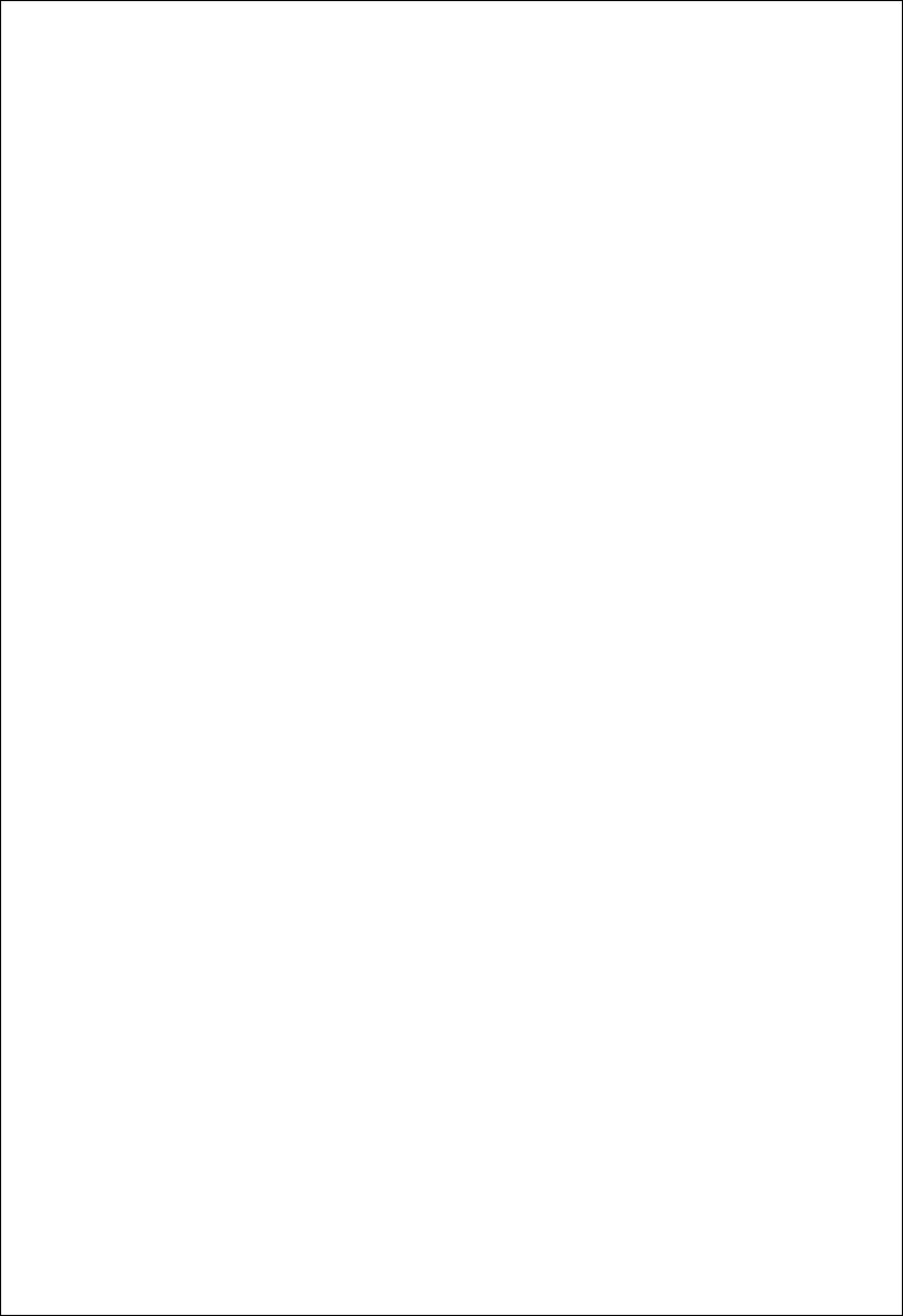 ………………………………………………………………………………………………………………………………………………………………………………………………………………………………………………………………………………………………………………………………………………………………………………………………………………………………………………………………………………………………………………………………………………………………………………………………………………………………………………………………………………………………………………………………………………………………………………………………………………………………………………………………………………………………………………………………………………………………………………………………………………………………………………………………………………………………………………………………………………………………………………………………………………………………………………………………………………………………………………………………………………………………………………………………………………………………………………………………………………………………………………………………………………………………………………………………………………………………………………………………………………………………………………………………………………………………………………………………………………………………………………………………………………………………………………………………………………………………………………………………………………………………………………………………………………………………………………………………………………………………………………………………………………………………………………………………………………………………………………………………………………………………………………………………………………………………………………………………………………………………………………………………………………………………………………………………………………………………………………………………………………………………………………………………………………………………………………………………………………………………………………………………………………………………………………………………………………………………………………………………………………………………………………………………………………………………………………………………………………………………………………………………………………………………………………………………………………………………………………………………………………………………………………………………………………………………………………………………………………………………………………………………………………………………………………………………………………………………………………………………………………………………………………………………………………………………………………………………………………………………………………………………………………………………………………………………………………………………………………………………………………………………………………………………………………………………………………………………………………………………………………………………………………………………………………………………………………………………………………………………………………………………………………………………………………………………………………………………………………………………………………………………………………………………………………………………………………………………………………………………………………………………………………………………………………………………………………………………………………………………………………………………………………………………………………………………………………………………………………………………………………………………………………………………………………………………………………………………………………………………………………………………………………………………………………………………………………………………………………………………………………………………………………………………………………………………………………………………………………………………………………………………………………………………………………………………………………………………………………………………………………CHARAKTERYSTYKA WŁASNA KANDYDATA (WYPEŁNIA OSOBA ZGŁASZANA, OPIS W PUNKTACH):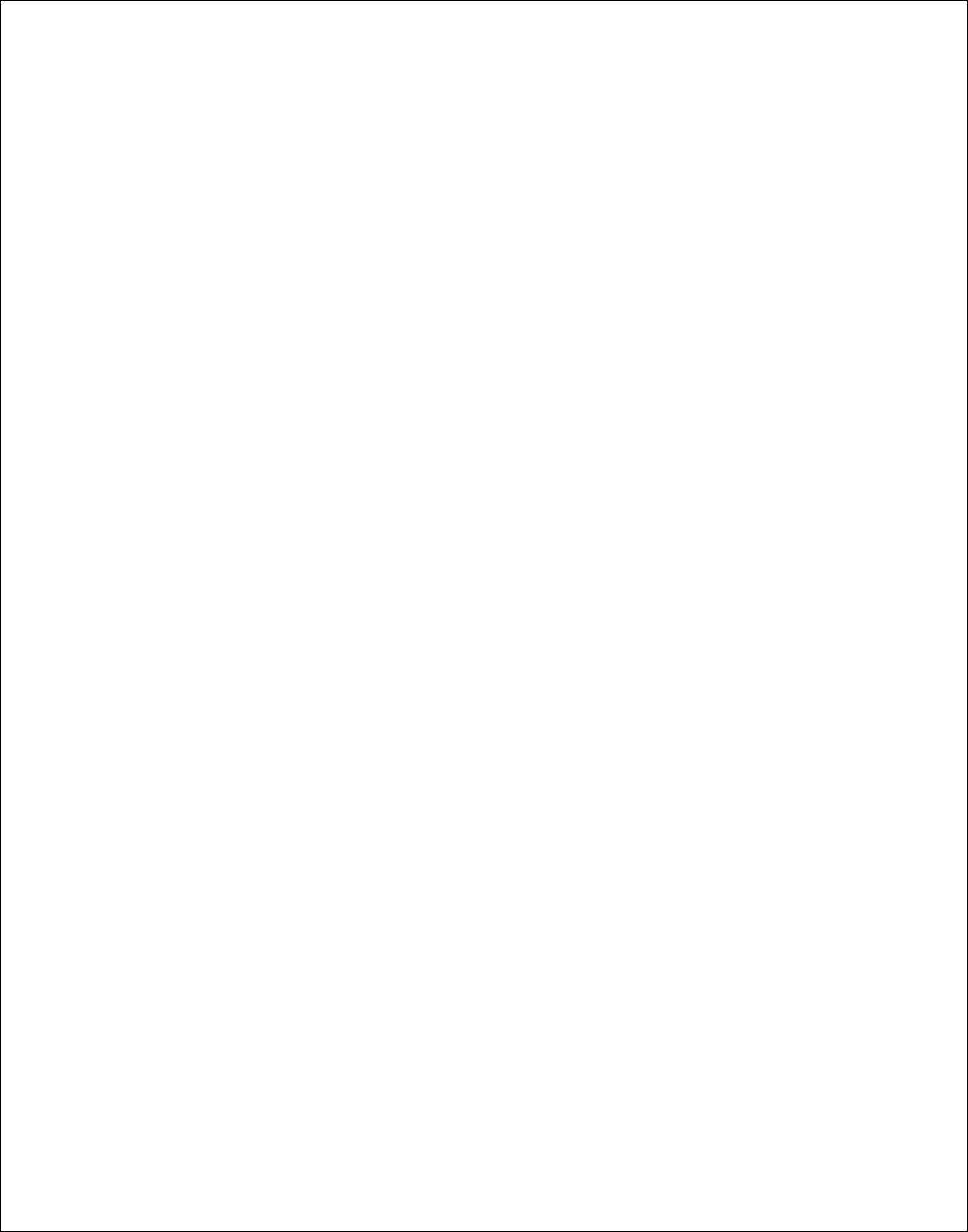 ………………………………………………………………………………………………………………………………………………………………………………………………………………………………………………………………………………………………………………………………………………………………………………………………………………………………………………………………………………………………………………………………………………………………………………………………………………………………………………………………………………………………………………………………………………………………………………………………………………………………………………………………………………………………………………………………………………………………………………………………………………………………………………………………………………………………………………………………………………………………………………………………………………………………………………………………………………………………………………………………………………………………………………………………………………………………………………………………………………………………………………………………………………………………………………………………………………………………………………………………………………………………………………………………………………………………………………………………………………………………………………………………………………………………………………………………………………………………………………………………………………………………………………………………………………………………………………………………………………………………………………………………………………………………………………………………………………………………………………………………………………………………………………………………………………………………………………………………………………………………………………………………………………………………………………………………………………………………………………………………………………………………………………………………………………………………………………………………………………………………………………………………………………………………………………………………………………………………………………………………………………………………………………………………………………………………………………………………………………………………………………………………………………………………………………………………………………………………………………………………………………………………………………………………………………………………………………………………………………………………………………………………………………………………………………………………………………………………………………………………………………………………………………………………………………………………………………………………………………………………………………………………………………………………………………………………………………………………………………………………………………………………………………………………………………………………………………………………………………………………………………………………………………………………………………………………………………………………………………………………………………………………………………………………………………………………………………………………………………………………………………………………………………………………………………………………………………………………………………………………………………………………………………………………………………………………………………………………WYKAZ DOKUMENTÓW/ZAŁĄCZNIKÓW(dokumentacja potwierdzająca działalność wolontariacką):1. ...................................................................................................................................................................2. ...................................................................................................................................................................3. ...................................................................................................................................................................4. ...................................................................................................................................................................5. ...................................................................................................................................................................OŚWIADCZENIE UCZESTNIKA lub RODZICA/OPIEKUNA PRAWNEGO*Ja niżej podpisany/a ...................................................................................... (imię i nazwisko), oświadczam że: (wypełnia osoba, która ukończyła 18 lat)Ja niżej podpisany .................................................... (imię i nazwisko rodzica/opiekuna), wyrażam zgodę na udział mojego syna/mojej córki…………………………………………………………………………………………………… (imię i nazwisko dziecka) w konkursie „8 Wspaniałych”, a także oświadczam że: *(nie dotyczy uczestników pełnoletnich, powyższe zdanie wypełnia rodzic/opiekun osoby niepełnoletniej)Zapoznałem/am się z Regulaminem Konkursu, spełniam jego wymagania oraz akceptuję wszystkie warunki przewidziane w Regulaminie Konkursu.  Oświadczam, że wyrażam zgodę na przetwarzanie moich danych osobowych  dla potrzeb   związanych z realizacją Konkursu „8 Wspaniałych”, jednocześnie wyrażam zgodę na rejestrowanie i utrwalanie mojego wizerunku podczas uczestnictwa w Konkursie. W związku z powyższym udzielam nieodwołalnego i nieodpłatnego prawa wielokrotnego wykorzystywania zdjęć i nagrań mojego wizerunku bez konieczności każdorazowego  ich zatwierdzania.   Zgoda obejmuje wykorzystanie, utrwalanie, obróbkę i powielanie wykonanych zdjęć i nagrań, za pośrednictwem dowolnego medium w celu zgodnym z niekomercyjną działalnością prowadzoną przez Fundację „Świat na Tak” w związku z realizacją Konkursu „8 Wspaniałych” oraz wykorzystanie w opracowaniu materiałów promocyjnych wydarzenia, włącznie z umieszczeniem na stronach internetowych Organizatora Konkursu Fundacji „Świat na Tak”, a także w celu informowania o udziale w Konkursie oraz w ramach promocji i upowszechniania Konkursu, w tym za pośrednictwem portalu społecznościowego Facebook.Wyrażam zgodę na zgłoszenie mojej kandydatury do Ogólnopolskiego Samorządowego Konkursu Nastolatków „8 Wspaniałych”.W przypadku uzyskania tytułu Laureata podczas eliminacji lokalnych wyrażam zgodę na przetwarzanie przez Organizatora Konkursu Fundację „Świat na Tak” moich danych potrzebnych do przeprowadzenia eliminacji ogólnopolskiech konkursu:  w tym imienia, nazwiska, numeru telefonu, adres e-mail, opisu działań. W przypadku otrzymania nagrody w Konkursie (tytuł: Laureat lub Wyróżniony), wyrażam zgodę na umieszczenie moich danych osobowych w zakresie podanych w karcie zgłoszenia,  
w szczególności: imię i nazwisko, nazwa szkoły, miasta/gminy/powiatu i wiek, wizerunek na stronie internetowej, portalach społecznościowych, w prasie lokalnej, mediach oraz w Kronice Samorządowego Konkursu Nastolatków “8 Wspaniałych” Fundacji „Świat na Tak”. Jednocześnie wyrażam zgodę  na przetwarzanie moich danych osobowych przez Organizatora Konkursu Fundację „Świat na Tak” potrzebnych do przeprowadzenia eliminacji ogólnopolskich Konkursu, w tym wydania folderu oraz organizacji Ogólnopolskiego Finału Konkursu................................................................data i własnoręczny podpis kandydata/opiekunaOŚWIADCZENIE OSOBY OPINIUJĄCEJWyrażam zgodę na przetwarzanie moich danych osobowych na potrzeby organizacji eliminacji do Konkursu “8 Wspaniałych” Fundacji „Świat na Tak” oraz lokalnych komitetów organizacyjnych Konkursu „8 Wspaniałych” zgodnie z ustawą z dnia 10 maja 2018r. o ochronie danych osobowych (Dz. U. z 2018 poz.1000)...............................................................data i własnoręczny podpis osoby opiniującejKlauzula informacyjna dotycząca przetwarzania danych osobowychW związku z wejściem w życie 25 maja 2018 roku Rozporządzenia Parlamentu Europejskiego i Rady (UE) 2016/679 z dnia 27 kwietnia 2016 roku w sprawie ochrony osób fizycznych w związku z przetwarzaniem danych osobowych i w sprawie swobodnego przepływu takich danych oraz uchylenia dyrektywy 95/46/WE (ogólne rozporządzenie o ochronie danych), informujemy o zasadach przetwarzania przez nas Twoich danych osobowych.Kto przetwarza dane osobowe?Administratorem danych jest Fundacja „Świat na Tak” z siedzibą w Warszawie przy al. J..Ch. Szucha 27 w Warszawie reprezentowana przez Joannę Fabisiak – Prezes Zarządu Fundacji.Dlaczego przetwarzamy dane osobowe? Dane przetwarzamy na podstawie art. 6 ust. 1 lit a, c, e, f  RODO.na potrzeby Samorządowego Konkursu Nastolatków “8 Wspaniałych” realiwowanego przez Fundację „Świat na Tak” oraz lokalnych komitetów organizacyjnych Konkursu „8 Wspaniałych”, z którymi Fundacja podpisała umowę w sprawie przetwarzania Jak długo przechowujemy dane?Dane osobowe przechowujemy przez okres nieokreślonyW zakresie, w jakim podstawą przetwarzania danych jest zgoda, dane będą  przetwarzane do czasu jej wycofania.Zgodę można wycofać w dowolnym momencie poprzez wysłanie maila na adres: fundacja@swiatnatak.pl. Wycofanie zgody nie wpływa na zgodność z prawem przetwarzania dokonanego przed jej wycofaniem.Komu udostępniamy dane?W związku z usługami, jakie podmioty zewnętrzne świadczą na rzecz Fundacji „Świat na Tak”, podmioty te mogą uzyskać dostęp do danych osobowych w zakresie niezbędnym dla realizacji tych usług. Zaliczają się do nich organizacja konkursów oraz gal kończących konkursy.Dane osobowe nie podlegają automatycznemu przetwarzaniu, np. profilowaniu.Dane osobowe nie będą udostępniane poza granice Unii Europejskiej ani Europejskiego Obszaru Gospodarczego.
      5.   Jakie masz prawa?Masz prawo do żądania od Administratora:dostępu do Twoich danych osobowych;sprostowania;usunięcia;ograniczenia przetwarzania;wniesienia sprzeciwu wobec przetwarzania;przenoszenia danych;cofnięcia zgody na przetwarzanie, o ile była ona podstawąwniesienia skargi do organu nadzorczego (Prezesa Urzędu Ochrony Danych Osobowych).Jak możesz się z nami skontaktować?W sprawach dotyczących danych osobowych można skontaktować się wysyłając wiadomość na adres e-mail: fundacja@swiatnatak.pl lub listownie na adres: Fundacja „Świat na Tak” al. J. Ch. Szucha 27, 00-528 Warszawa................................................................                              ...............................................................data i własnoręczny podpis kandydata                            data i własnoręczny podpis rodzica/opiekuna prawnego                                               osoby opiniującejImię i Nazwisko kandydata:Adres e-mail kandydata:Telefon:Wiek:Miasto/Powiat/Gmina:Szkoła i klasa do której uczęszcza kandydat: Okres działalności wolontarystycznej kandydata: Informacja o tym, czy kandydat brał udział w poprzednich edycjach Konkursu „8  Wspaniałych”, jeśli tak to w jakiej: Informacja o tym, czy kandydat brał udział w poprzednich edycjach Konkursu „8  Wspaniałych”, jeśli tak to w jakiej: Imię i nazwisko:Telefon kontaktowy:Adres e-mail zgłaszającego:Imię i nazwisko:Instytucja:Telefon kontaktowy:Adres e-mail zgłaszającego: